MYANMAR – Yangon – Circular Train Adventure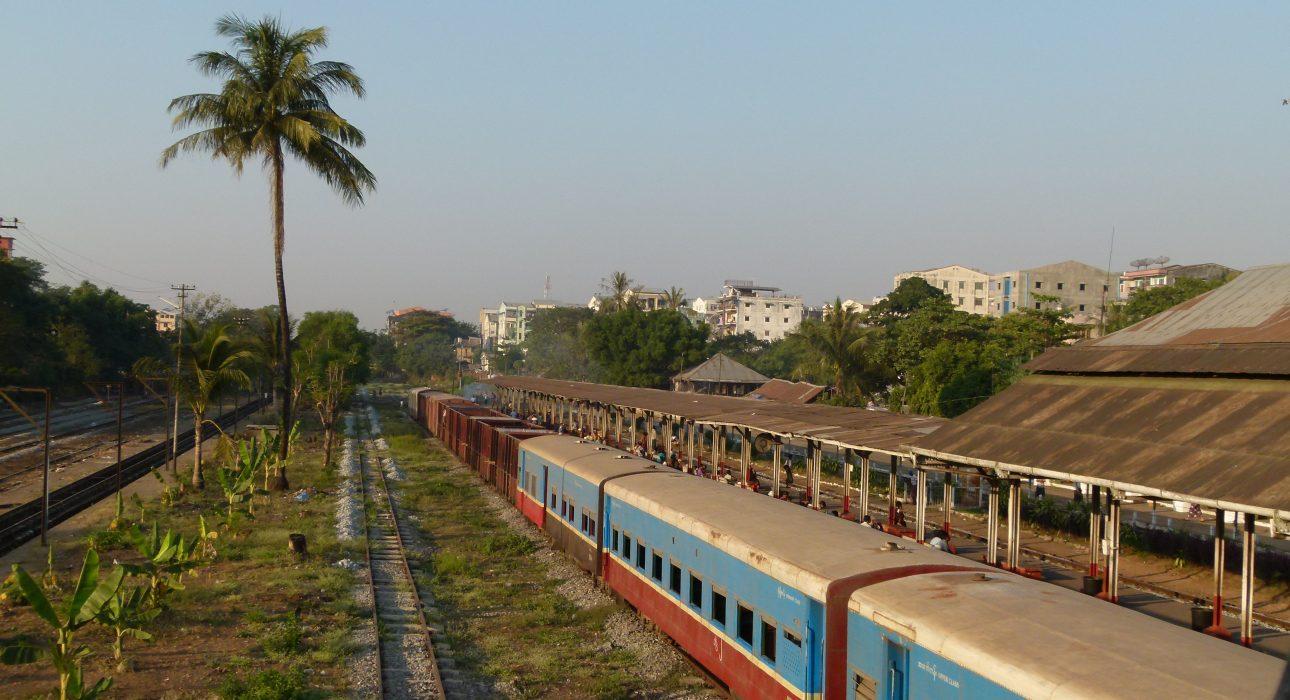 Over ViewThemeClassic, FamilyCountry - CityMyanmar - YangonMarket segmentGroups, Thematic LeisurePrice Level$Max pax100 personsSeasonalityAll Year RoundArrival cityYangonDeparture cityYangonDescriptionThe outskirts of Yangon are as colourful and bustling as the city’s downtown streets. The circular train, though looking derelict, is still the main way to travel in and out of the downtown area for most of the inhabitants. A ride on the window-less train is an adventure within everyone’s reach, mingling with commuters and hawkers, selling everything from fresh fruits to peanuts and tissues on the platforms and in the train. This short train ride is combined with a trishaw tour around local markets and residential areas, where the pulse of the city is even more intense and finishes at a tea shop for an afternoon snack.Can be combined withThematic LeisureYangon – Visit Shwedagon like a local pilgrimYangon – Flavours of YangonIncentiveYangon – Urban Sunset DrinksYangon – BBQ Night DinnerSelling pointsA best seller activity which gives an introduction about the country: its colourful markets, the busy neighbourhoods, street sellers and welcoming populationOriginal mode of transportation: the local train followed by a leisure trishaw rideThe circular train is an attraction of itself: many street sellers walking from one carriage to the other, many activities in and outside the train which have no windowsA perfect addition to a more cultural discovery of Yangon to discover both faces of the ancient capital city: its cultural heritage and its bustling lifeTime And TransportationPhotos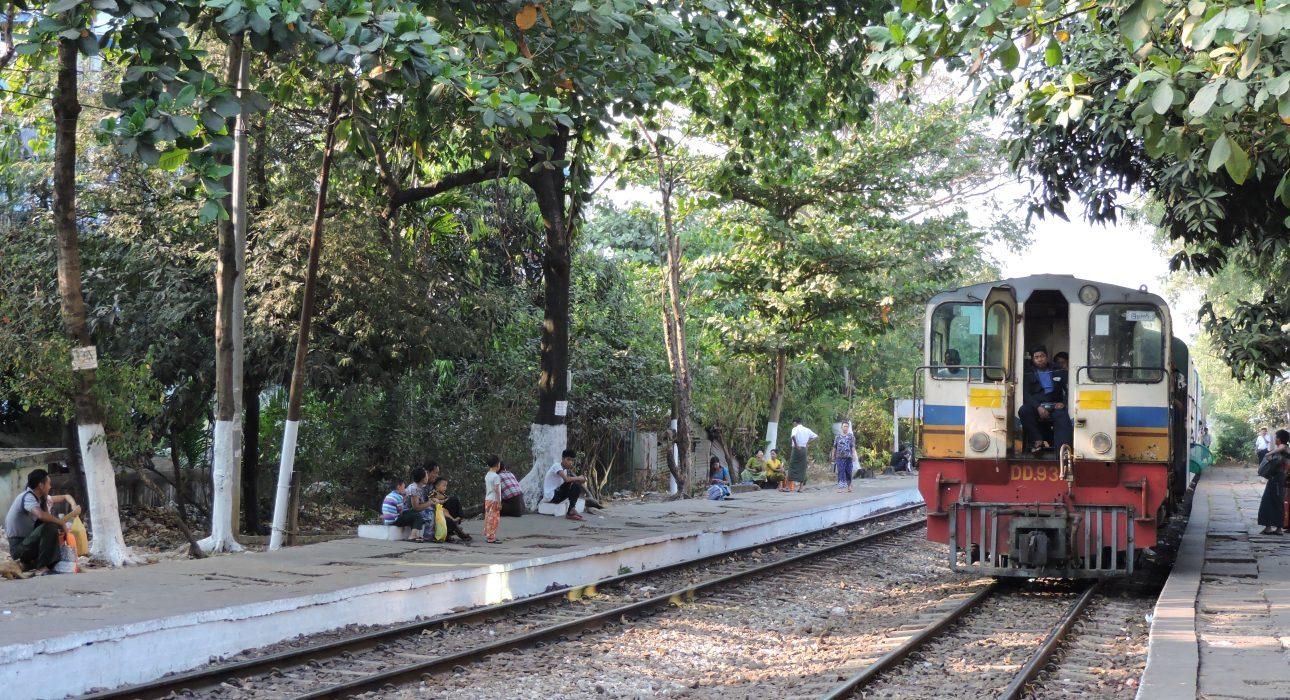 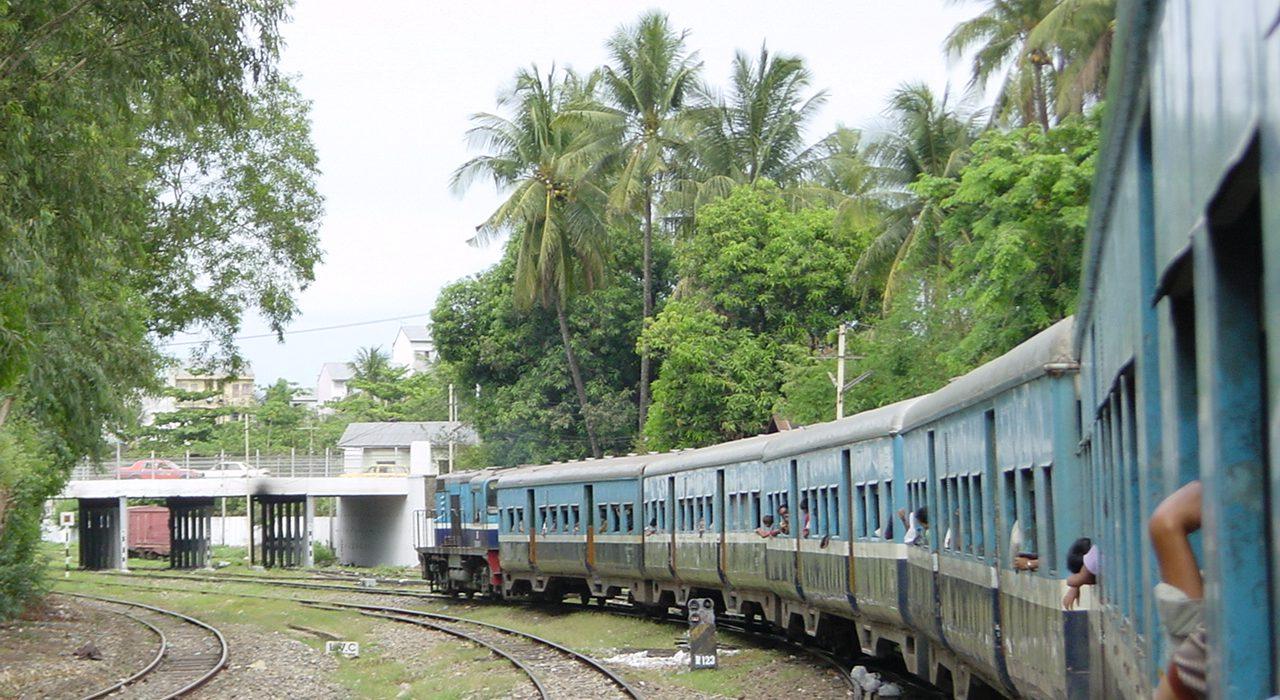 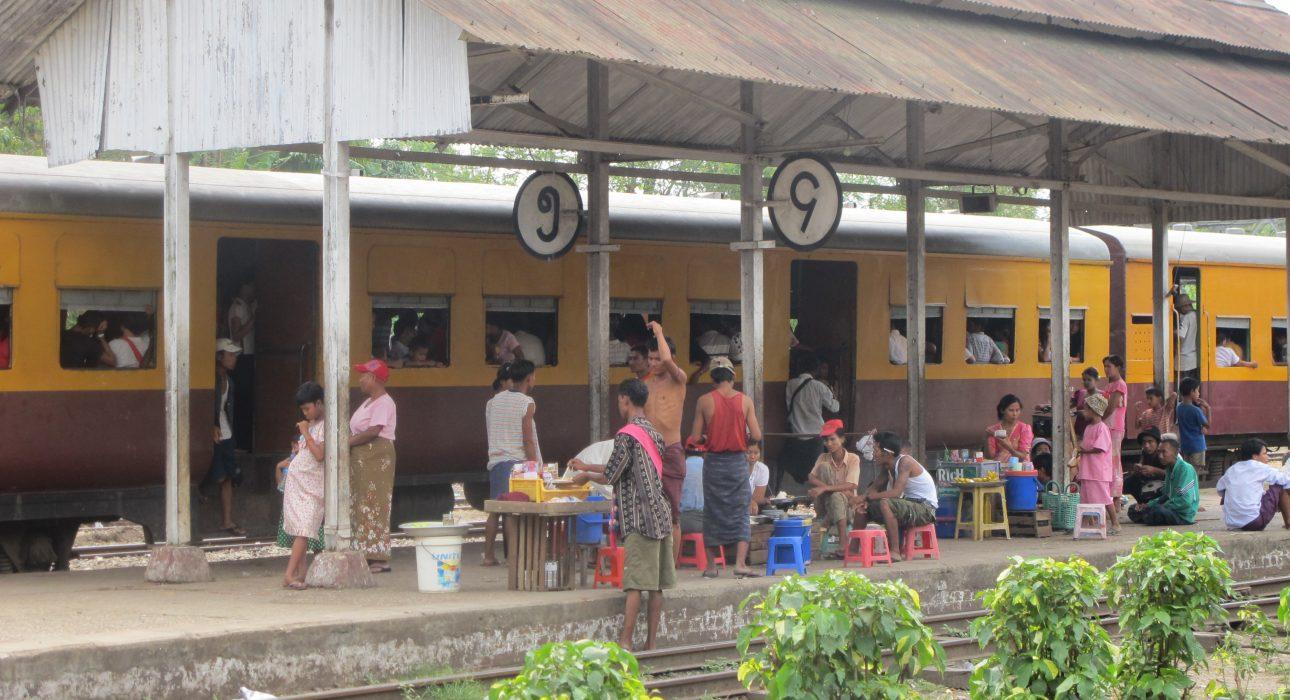 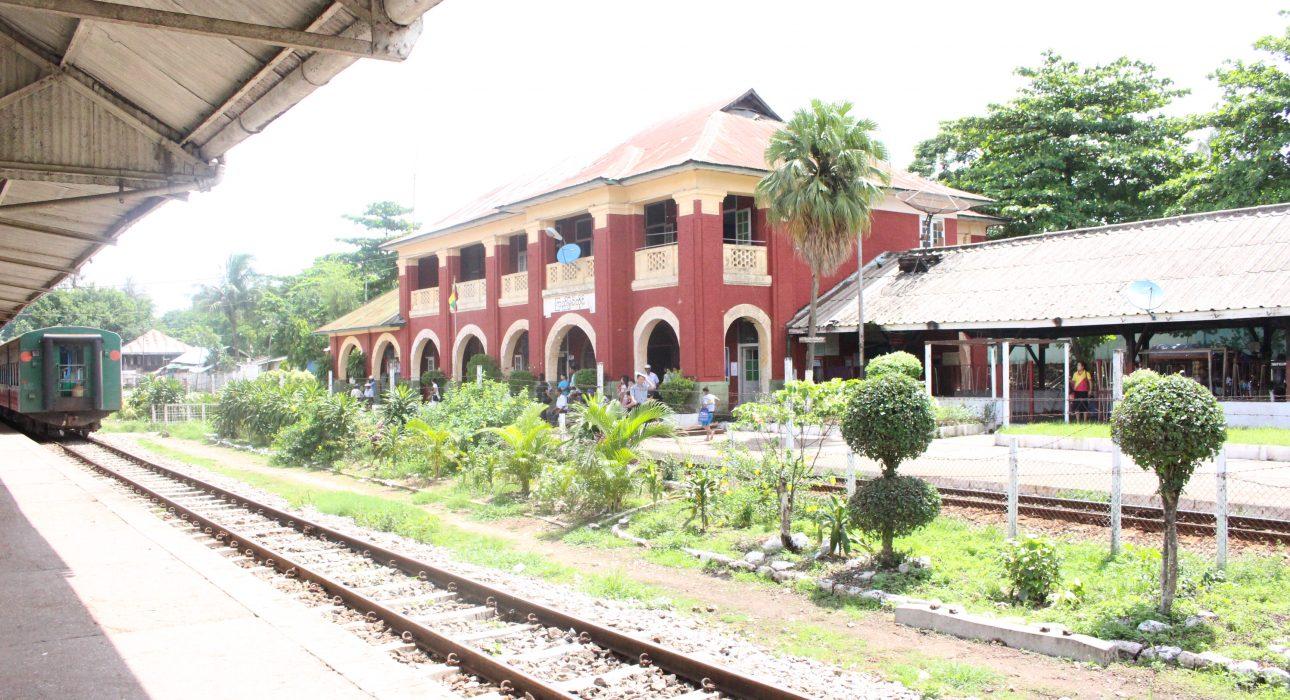 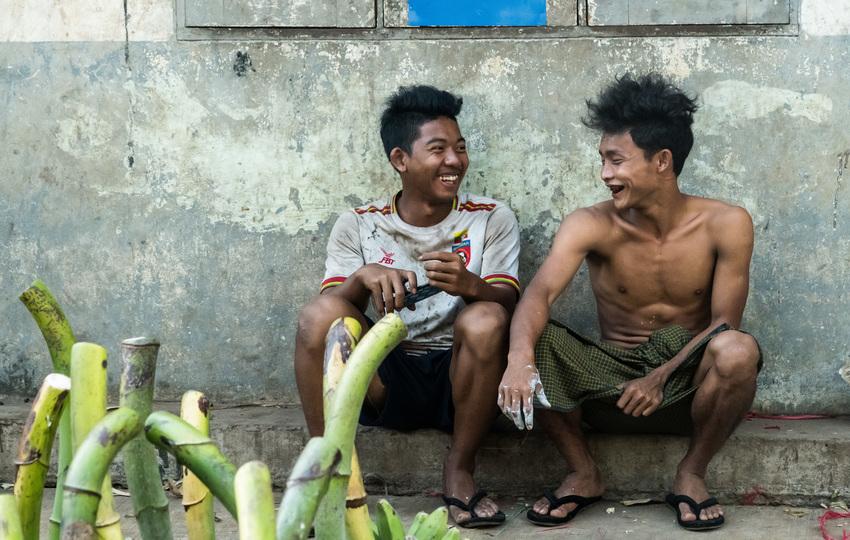 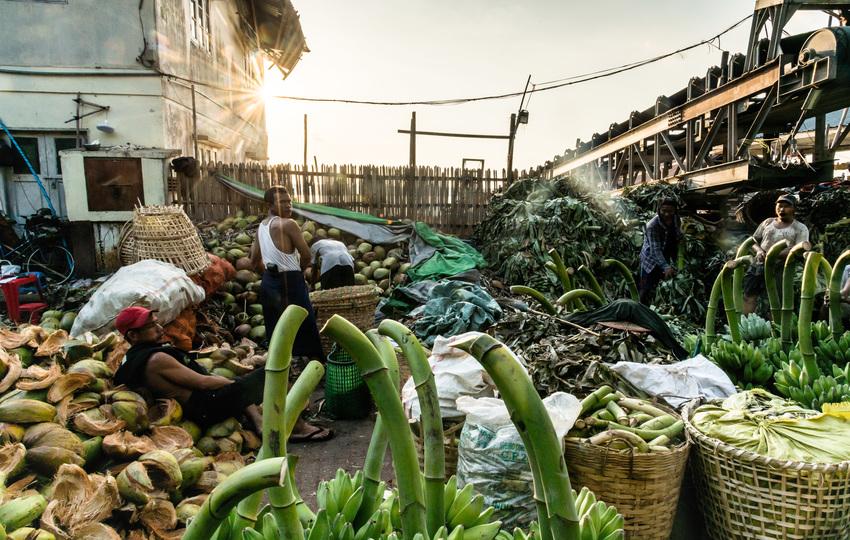 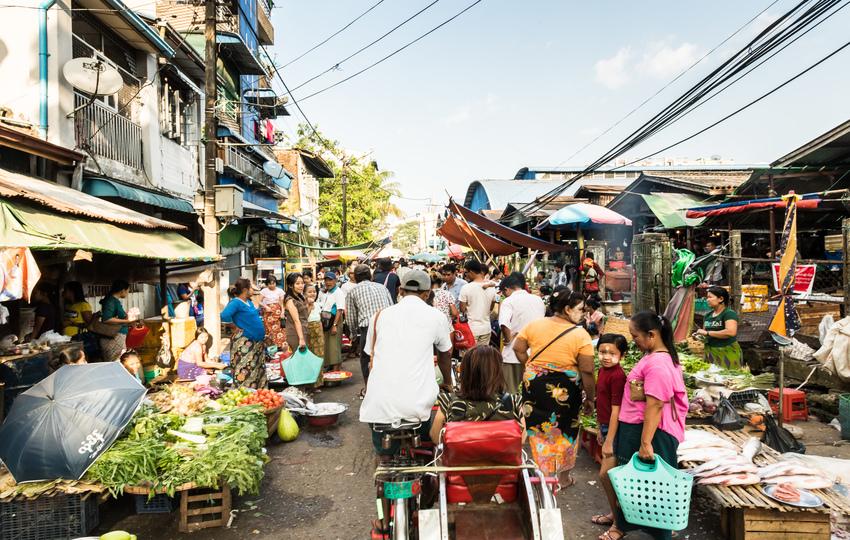 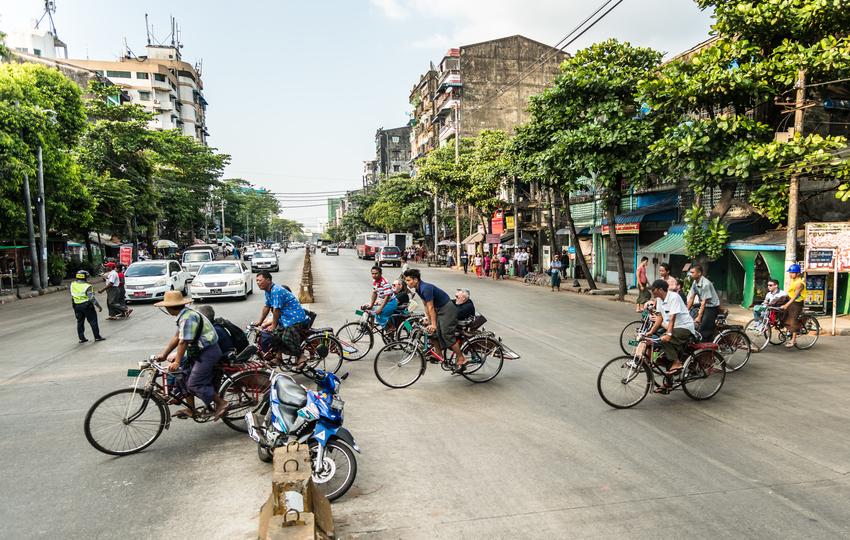 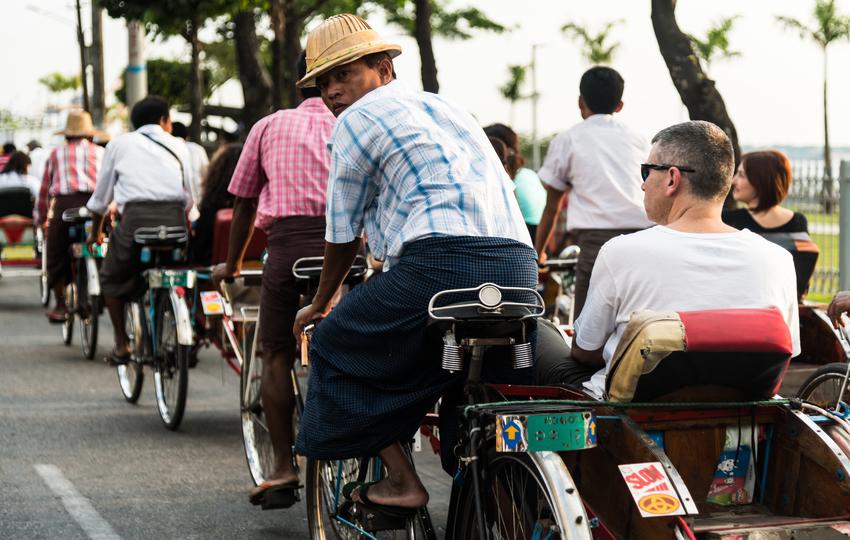 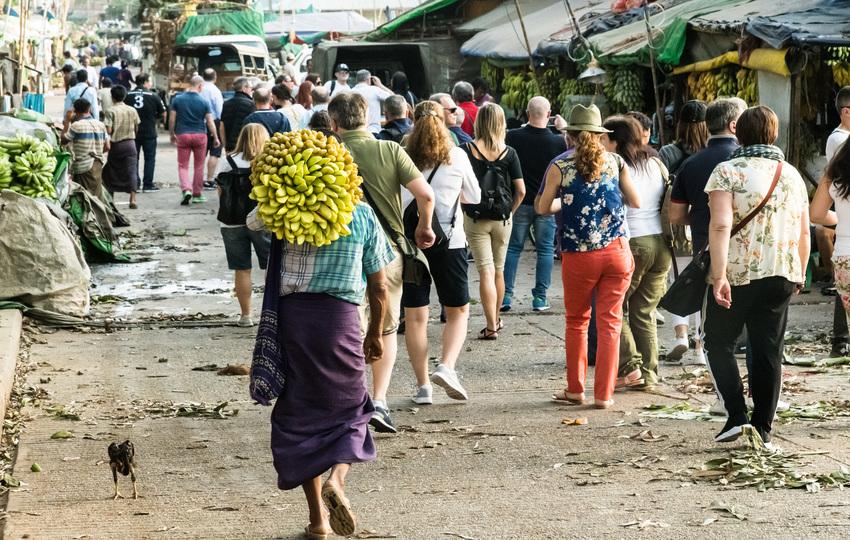 Easia Travel Head OfficeVietnam Head OfficeC/o: ATS Hotel, Suite 326 &327, 33B Pham Ngu Lao Street, Hanoi, VietnamTel: +84 24-39 33 13 62www.easia-travel.comFromToDistanceByDurationRoad conditionKanbe stationBauktaw station N/ATrain4 minutesN/ABauktaw stationTamwe station N/ATrain3 minutesN/ATamwe stationMyittanyunt station N/ATrain4 minutesN/AMyittanyunt stationMahlwagon station N/ATrain4 minutesN/AMahlwagon stationPazundaung station N/ATrain4 minutesN/APazundaung stationCentral station N/ATrain6 minutesN/AShwedagon pagodaKanbe station9 kilometersCar30 minutesGood but crowdedYangon Central RailwayKanbe station9 kilometersCar30 minutesGood but crowdedShwedagon pagodaKyee Min Daing station5 kilometersCar20 minutesGood but crowdedYangon Central RailwayKyee Min Daing station9 kilometersCar30 minutesGood but crowded